ANEXO VI OFERTA DE PLAZAS PARA LA REALIZACIÓN DE ESTANCIAS FORMATIVAS DEL PROFESORADO DE FORMACIÓN PROFESIONAL EN CENTROS SANITARIOS DEPENDIENTES DEL SERVICIO MURCIANO DE SALUD 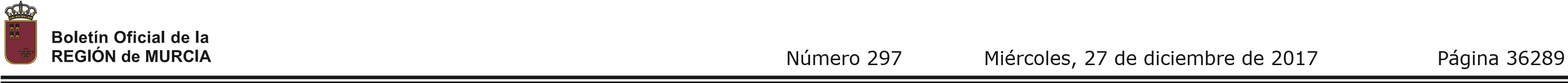 ........................., ......  de ..........................  de  20....... 	 	     EL COORDINADOR DE DOCENCIA   	 	                                                                                   Fdo.: ..........................................…......  CENTRO DE DESTINO CENTRO DE DESTINO CENTRO DE DESTINO CENTRO DE DESTINO Dirección Coordinador Coordinador Tfno Fax Curso Académico Curso Académico Curso Académico CENTRO DOCENTE Ciclo Formativo   Ciclo Formativo   Ciclo Formativo   Ciclo Formativo   Profesor Ubicación  del profesor Período  (inicio y fin) Horario Horas totales Tutor del centro sanitario 